1.9	to consider, based on the results of ITU-R studies:1.9.2	modifications of the Radio Regulations, including new spectrum allocations to the maritime mobile-satellite service (Earth-to-space and space-to-Earth), preferably within the frequency bands 156.0125-157.4375 MHz and 160.6125-162.0375 MHz of Appendix 18, to enable a new VHF data exchange system (VDES) satellite component, while ensuring that this component will not degrade the current terrestrial VDES components, applications specific messages (ASM) and AIS operations and not impose any additional constraints on existing services in these and adjacent frequency bands as stated in recognizing d) and e) of Resolution 360 (Rev.WRC-15);IntroductionTaking into account the studies performed during this study period, this ECP proposes the following changes to the Radio Regulations in order to introduce the VDES satellite component (VDE-SAT) for the maritime community.It is proposed to create a new primary allocation to the maritime mobile-satellite service (Earth-to-space) in the frequency bands 157.1875-157.3375 MHz and 161.7875-161.9375 MHz. These two frequency bands correspond to channels 24, 84, 25, 85, 26 and 86 of Appendix 18. Within the context of VDES, channels 26 and 86 are exclusively reserved for ship-to-satellite (VDE-SAT uplink) services. The channels 24, 84, 25 and 85 are reserved for the VDES terrestrial component (VDE-TER), specifically ship-to-shore, shore-to-ship and ship-to-ship services, but ship-to-satellite (VDE-SAT uplink) services are possible without imposing constraints on VDE-TER.Furthermore, it is proposed to create a new primary allocation to the maritime mobile-satellite service (space-to-Earth)in the frequency band 160.9625-161.4875 MHz. Within the context of VDES, this frequency band is exclusively reserved for satellite-to-ship (VDE-SAT downlink) services.Coordination of space stations with assignments to the MMSS (space-to-Earth) in the frequency band 160.9625-161.4875 MHz with regards to terrestrial services is captured through a modification of Appendix 5, taking into account the pfd mask defined in Recommendation ITU-R M.2092. The coordination mechanism under No. 9.14 is introduced in the new footnote No 5.A192.It is proposed to modify provisions Nos 5.208A and 5.208B in order to ensure protection of the radio astronomy service (RAS). Furthermore, Annex 1 to Resolution 739 (Rev.WRC-15) is revised to include the MMSS (space-to-Earth) allocation in the frequency band 160.9625-161.4875 MHz.This proposal is supported by the studies provided in the PDN Report ITU-R M.[VDES-SAT], and corresponds to Method B of the CPM report.ProposalsARTICLE 5Frequency allocationsSection IV – Table of Frequency Allocations
(See No. 2.1)
MOD	EUR/XXXA9A2/15.208A	In making assignments to space stations in the mobile-satellite service in the bands 137-138 MHz, 387-390 MHz and 400.15-401 MHz,, administrations shall take all practicable steps to protect the radio astronomy service in the bands 150.05-153 MHz, 322-328.6 MHz, 406.1-410 MHz and 608-614 MHz from harmful interference from unwanted emissions. The threshold levels of interference detrimental to the radio astronomy service are shown in the relevant ITU-R Recommendation.     (WRC-)Reasons:	The above modification is proposed to ensure the protection of the radio astronomy service (RAS).MOD	EUR/XXXA9A2/25.208B*	In the frequency bands:		137-138 MHz,
		
		387-390 MHz,
		400.15-401 MHz,
		1 452-1 492 MHz,
		1 525-1 610 MHz,
		1 613.8-1 626.5 MHz,
		2 655-2 690 MHz,
		21.4-22 GHz,Resolution 739 (Rev.WRC-) applies.     (WRC-) Reasons:	The above modification is proposed to ensure the protection of the radio astronomy service (RAS).MOD	EUR/XXXA9A2/3148-161.9375 MHzReasons:	The above modification adds primary allocations to the maritime mobile-satellite service (Earth-to-space) in the frequency bands 157.1875-157.3375 MHz and 161.7875-161.9375 MHz, and a primary allocation to the maritime mobile-satellite service (space-to-Earth) in the frequency band 160.9625-161.4875 MHz.ADD	EUR/XXXA9A2/45.A192	The use of the frequency band 160.9625-161.4875 MHz by the maritime mobile-satellite (space-to-Earth) service is limited to non-GSO systems which operate in accordance with the most recent version of Recommendation ITU-R M.2092. Such use is subject to the application of the provisions of No 9.14.     (WRC-19)Reasons:	The above modification specify that the MMSS allocation (space-to-Earth) for the VDES satellite component (VDE-SAT) as described in PDNR ITU-R M.[VDES-SAT] should operate in accordance with the most recent version of Recommendation ITU-R M.2092. This footnote also clarifies that the coordination between MMSS (space-to-Earth) and terrestrial services is subject to the application of the provision of No 9.14.ADD	EUR/XXXA9A2/55.B192	The use of the frequency bands 157.1875-157.3375 MHz and 161.7875-161.9375 MHz by the maritime mobile-satellite (Earth-to-space) service is limited to non-GSO systems which operate in accordance with Appendix 18.     (WRC-19)Reasons:	The above modification specify that the MMSS allocation (Earth-to-space) for the VDES satellite component (VDE-SAT) as described in the PDNR ITU-R M.[VDES-SAT] should operate in accordance with Appendix 18.MOD	EUR/XXXA9A2/6APPENDIX 5 (REV.WRC-)Identification of administrations with which coordination is to be effected or
agreement sought under the provisions of Article 9MOD	EUR/XXXA9A2/7TABLE 5-1 (continued)     (Rev.WRC-)Reasons: The above modification defines a coordination threshold in Table 5-1 for references of No. 9.14 for the VDE-SAT downlink to ensure compatibility with terrestrial services. The coordination threshold mask is defined in Recommendation ITU-R M.2092-0 and in line with studies provided in PDNR ITU-R M.[VDES-SAT].MOD	EUR/XXXA9A2/8APPENDIX 18 (REV.WRC-)Table of transmitting frequencies in the
VHF maritime mobile band(See Article 52)NOTE A – For assistance in understanding the Table, see Notes a) to zz) below.     (WRC-15)NOTE B – The Table below defines the channel numbering for maritime VHF communications based on 25 kHz channel spacing and use of several duplex channels. The channel numbering and the conversion of two-frequency channels for single-frequency operation shall be in accordance with Recommendation ITU-R M.1084-5 Annex 4, Tables 1 and 3. The Table below also describes the harmonized channels where the digital technologies defined in the most recent version of Recommendation ITU-R M.1842 could be deployed.     (WRC-15)Notes referring to the TableGeneral notes...Specific notes ...m)	These channels may be operated as single frequency channels, subject to coordination with affected administrations. The following conditions apply for single frequency usage:–	The lower frequency portion of these channels may be operated as single frequency channels by ship and coast stations. –	Transmission using the upper frequency portion of these channels is limited to coast stations.–	If permitted by administrations and specified by national regulations, the upper frequency portion of these channels may be used by ship stations for transmission. All precautions should be taken to avoid harmful interference to channels AIS 1, AIS 2,  and .     (WRC-)mm)	Transmission on these channels is limited to coast stations. If permitted by administrations and specified by national regulations, these channels may be used by ship stations for transmission. All precautions should be taken to avoid harmful interference to channels AIS 1, AIS 2,  and.     (WRC-)...w)	In Regions 1 and 3:	 frequency bands 157.-157.MHz and 161.-161.MHz (corresponding to channels: 24, 84, 25, 85, 26 and 86) are identified for the utilization of the VHF Data Exchange System (VDES) described in the most recent version of Recommendation ITU-R M.2092. These frequency bands may also be used for analogue modulation described in the most recent version of Recommendation ITU-R M.1084 by an administration that wishes to do so, subject to not causing harmful interference to, or claiming protection from other stations in the maritime mobile service using digitally modulated emissions and subject to coordination with affected administrations.     (WRC-)wa) 	In Regions 1 and 3:	 frequency bands 157.-157.MHz and 161.-161.MHz (corresponding to channels: 80, 21, 81 and 22) are identified for utilization of the digital systems described in the most recent version of Recommendation ITU-R M.1842 using multiple 25 kHz contiguous channels. 	 frequency bands 157.-157.MHz and 161.-161.MHz (corresponding to channels: 23 and 83) are identified for utilization of the digital systems described in the most recent version of Recommendation ITU-R M.1842 using two 25 kHz contiguous channels.  frequencies 157.125 MHz and 161.725 MHz (corresponding to channel: 82) are identified for the utilization of the digital systems described in the most recent version of Recommendation ITU-R M.1842. 	The frequency bands 157.-157.MHz and 161.-161.MHz (corresponding to channels: 80, 21, 81, 22, 82, 23 and 83) can also be used for analogue modulation described in the most recent version of Recommendation ITU-R M.1084 by an administration that wishes to do so, subject to not claiming protection from other stations in the maritime mobile service using digitally modulated emissions and subject to coordination with affected administrations.     (WRC-)...xx)	 channels 24, 84, 25 and 85 may be merged in order to form a unique duplex channel with a bandwidth of 100 kHz in order to operate the VDES terrestrial component described in the most recent version of Recommendation ITU-R M.2092.     (WRC-)...z)	 channels are each split into two simplex channels. The channels ASM 1 and ASM 2 are used for application specific messages (ASM) as described in the most recent version of Recommendation ITU-R M.2092.     (WRC-)...zz)	 channels 1027, 1028, 87 and 88 are used as single-frequency analogue channels for port operation and ship movement.     (WRC-)Reasons:	Notes a) to l), n) to v) and y): No change as the notes are not relevant to this agenda item	Notes m), mm), w), wa), xx), z) and zz): Changes are to update the Radio Regulations	Notes ww), x) and zx): No change as the notes are not applicable to any CEPT countries	Note AAA): Introduces the satellite component of VDES (VDE-SAT) into Appendix 18 on both lower leg and upper leg of channels 24, 84, 25, 85, 26 and 86 for ship-to-satellite (VDE-SAT uplink) according to the most recent version of the Recommendation ITU-R M.2092SUP	EUR/XXXA9A2/9RESOLUTION 360 (REV.WRC-15)Consideration of regulatory provisions and spectrum allocations to the maritime mobile-satellite service to enable the satellite component of the VHF Data Exchange System and enhanced maritime radiocommunication Reasons:	Resolution 360 (WRC-15) is proposed to be suppressed as it will not be needed when the regulatory provisions and spectrum allocations to the maritime mobile-satellite service required to enable the VDES satellite component (VDE-SAT) have been approved by WRC-19.MOD	EUR/XXXA9A2/10RESOLUTION 739 (Rev.WRC-)Compatibility between the radio astronomy service and the active
space services in certain adjacent and nearby frequency bandsThe World Radiocommunication Conference (, 201),…ANNEX 1 TO RESOLUTION 739 (Rev.WRC-)Unwanted emission threshold levelsTABLE 1-2epfd thresholds(1) for unwanted emissions from all space stations of a non-GSO satellite system 
at a radio astronomy stationReasons:	The above modification is proposed to ensure the protection of the radio astronomy service (RAS).World Radiocommunication Conference (WRC-19)
Sharm el-Sheikh, Egypt, 28 October – 22 November 2019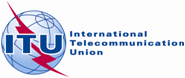 CPG(18)073 ANNEX V0-9B PLENARY MEETINGAddendum 2 to
Document XXX(Add.9)-EDATEOriginal: EnglishEuropean Common ProposalsEuropean Common ProposalsProposals for the work of the conferenceProposals for the work of the conferenceAgenda item 1.9.2Agenda item 1.9.2Allocation to servicesAllocation to servicesAllocation to servicesRegion 1Region 2Region 3156.8375-FIXEDMOBILE except aeronautical
mobile156.8375-		FIXED		MOBILE156.8375-		FIXED		MOBILE5.226		5.226		5.226-FIXEDMOBILE except aeronautical
mobile-		FIXED		MOBILE-		FIXED		MOBILE5.226		5.226		5.226-FIXEDMOBILE except aeronautical
mobile-		FIXED		MOBILE-		FIXED		MOBILE5.226		5.226		5.226-FIXEDMOBILE except aeronautical
mobile-		FIXED		MOBILE-		FIXED		MOBILE5.226   		5.226 		5.226 -FIXEDMOBILE except aeronautical
mobile-		FIXED		MOBILE-		FIXED		MOBILE5.226		5.226		5.226-161.9375FIXEDMOBILE except aeronautical
mobile-161.9375		FIXED		MOBILE-161.9375		FIXED		MOBILE5.226		5.226		5.226Reference
of
Article 9CaseFrequency bands 
(and Region) of the service 
for which coordination 
is soughtThreshold/conditionCalculation 
methodRemarksNo. 9.14
Non-GSO/
terrestrial, GSO/
terrestrialA space station in a satellite network in the frequency bands for which a footnote refers to No. 9.11A or to No. 9.14, in respect of stations of terrestrial services where threshold(s) is (are) exceeded1)	Frequency bands for which a footnote refers to No. 9.11A; or

2)	11.7-12.2 GHz (Region 2 GSO FSS)






3) 	5 030-5 091 MHz1)	See § 1 of Annex 1 to this Appendix; In the bands specified in No. 5.414A, the detailed conditions for the application of No. 9.14 are provided in No. 5.414A for MSS networks or2)	In the band 11.7-12.2 GHz (Region 2 GSO FSS):
−124 dB(W/(m2 · MHz)) for 0°    5
−124 + 0.5 ( – 5) dB(W/(m2 · MHz))
for 5° <   25
−114 dB(W/(m2 · MHz)) for  > 25
where  is the angle of arrival of the incident wave above the horizontal plane (degrees)3)	Bandwidth overlap1)	See § 1 of Annex 1 to this AppendixChannel
designatorChannel
designatorNotesNotesTransmitting
frequencies 
(MHz)Transmitting
frequencies 
(MHz)Transmitting
frequencies 
(MHz)Transmitting
frequencies 
(MHz)Inter-shipInter-shipPort operations 
and ship movementPort operations 
and ship movementPort operations 
and ship movementPort operations 
and ship movementPublic
corres-pondencePublic
corres-pondenceChannel
designatorChannel
designatorNotesNotesFrom ship stationsFrom ship stationsFrom coast stationsFrom coast stationsInter-shipInter-shipSingle frequencySingle frequencyTwo frequencyTwo frequencyPublic
corres-pondencePublic
corres-pondence6060m)m)156.025156.025160.625160.625xxxxxx0101m)m)156.050156.050160.650160.650xxxxxx6161m)m)156.075156.075160.675160.675xxxxxx0202m)m)156.100156.100160.700160.700xxxxxx6262m)m)156.125156.125160.725160.725xxxxxx0303m)m)156.150156.150160.750160.750xxxxxx6363m)m)156.175156.175160.775160.775xxxxxx0404m)m)156.200156.200160.800160.800xxxxxx6464m)m)156.225156.225160.825160.825xxxxxx…/……/……/……/……/……/……/……/……/……/……/……/……/……/……/……/…10241024w), ww), x), xx)w), ww), x), xx)157.200157.20020242024w), ww), x), xx)w), ww), x), xx)161.800161.800161.800161.800x 
(digital only)x 
(digital only)8484w), ww), x), xx)w), ww), x), xx)157.225157.225161.825161.825xxxxxx10841084w), ww), x), xx)w), ww), x), xx)157.225157.22520842084w), ww), x), xx)w), ww), x), xx)161.825161.825161.825161.825x 
(digital only)x 
(digital only)2525w), ww), x), xx)w), ww), x), xx)157.250157.250161.850161.850xxxxxx10251025w), ww), x), xx)w), ww), x), xx)157.250157.25020252025w), ww), x), xx)w), ww), x), xx)161.850161.850161.850161.850x 
(digital only)x 
(digital only)8585w), ww), x), xx)w), ww), x), xx)157.275157.275161.875161.875xxxxxx10851085w), ww), x), xx)w), ww), x), xx)157.275157.27520852085w), ww), x), xx)w), ww), x), xx)161.875161.875161.875161.875x 
(digital only)x 
(digital only)2626w), ww), x)w), ww), x)157.300157.300161.900161.900xxxxxx10261026w), ww), x)w), ww), x)157.300157.30020262026w), ww), x)w), ww), x)161.900161.9008686w), ww), x) w), ww), x) 157.325157.325161.925161.925xxxxxx10861086w), ww), x)w), ww), x)157.325157.32520862086w), ww), x)w), ww), x)161.925161.9252727z), zx)z), zx)157.350157.350161.950161.950xxxx10271027zz)zz)157.350157.350157.350157.350xxz)z)161.950161.950161.950161.9508787zz)zz)157.375157.375157.375157.375xx2828z), zx)z), zx)157.400157.400162.000162.000xxxx10281028zz)zz)157.400157.400157.400157.400xxz)z)162.000162.000162.000162.0008888zz)zz)157.425157.425157.425157.425xxAIS 1AIS 1f), l), p)f), l), p)161.975161.975161.975161.975AIS 2AIS 2f), l), p)f), l), p)162.025162.025162.025162.025Space serviceSpace service
frequency bandRadio astronomy
frequency bandSingle dish, continuum observationsSingle dish, continuum observationsSingle dish, spectral line observationsSingle dish, spectral line observationsVLBIVLBICondition of application: the API is received by the Bureau following the entry into force of the Final Acts of:Space serviceSpace service
frequency bandRadio astronomy
frequency bandepfd(2)Reference bandwidthepfd(2)Reference bandwidthepfd(2)Reference bandwidthCondition of application: the API is received by the Bureau following the entry into force of the Final Acts of:Space service(MHz)(MHz)(dB(W/m2))(MHz)(dB(W/m2))(kHz)(dB(W/m2))(kHz)Condition of application: the API is received by the Bureau following the entry into force of the Final Acts of:MSS (space-to-Earth)137-138150.05-153−2382.95NANANANAWRC-07MSS (space-to-Earth)387-390322-328.6−2406.6−25510−22810WRC-07MSS (space-to-Earth)400.15-401406.1-410−2423.9NANANANAWRC-07MSS (space-to-Earth)1 525-1 5591 400-1 427−24327−25920−22920WRC-07RNSS (space-to-Earth)(3)1 559-1 6101 610.6-1 613.8NANA−25820−23020WRC-07MSS (space-to-Earth)1 525-1 5591 610.6-1 613.8NANA−25820−23020WRC-07MSS (space-to-Earth)1 613.8-1 626.51 610.6-1 613.8NANA−25820−23020WRC-03NA:	Not applicable, measurements of this type are not made in this frequency band.(1)	These epfd thresholds should not be exceeded for more than 2% of time.(2)	Integrated over the reference bandwidth with an integration time of 2 000 s.(3)	This Resolution does not apply to current and future assignments of the radionavigation-satellite system GLONASS/GLONASS-M in the frequency band 1 559-1 610 MHz, irrespective of the date of reception of the related coordination or notification information, as appropriate. The protection of the radio astronomy service in the frequency band 1 610.6-1 613.8 MHz is ensured and will continue to be in accordance with the bilateral agreement between the Russian Federation, the notifying administration of the GLONASS/GLONASS-M system, and IUCAF, and subsequent bilateral agreements with other administrations.NA:	Not applicable, measurements of this type are not made in this frequency band.(1)	These epfd thresholds should not be exceeded for more than 2% of time.(2)	Integrated over the reference bandwidth with an integration time of 2 000 s.(3)	This Resolution does not apply to current and future assignments of the radionavigation-satellite system GLONASS/GLONASS-M in the frequency band 1 559-1 610 MHz, irrespective of the date of reception of the related coordination or notification information, as appropriate. The protection of the radio astronomy service in the frequency band 1 610.6-1 613.8 MHz is ensured and will continue to be in accordance with the bilateral agreement between the Russian Federation, the notifying administration of the GLONASS/GLONASS-M system, and IUCAF, and subsequent bilateral agreements with other administrations.NA:	Not applicable, measurements of this type are not made in this frequency band.(1)	These epfd thresholds should not be exceeded for more than 2% of time.(2)	Integrated over the reference bandwidth with an integration time of 2 000 s.(3)	This Resolution does not apply to current and future assignments of the radionavigation-satellite system GLONASS/GLONASS-M in the frequency band 1 559-1 610 MHz, irrespective of the date of reception of the related coordination or notification information, as appropriate. The protection of the radio astronomy service in the frequency band 1 610.6-1 613.8 MHz is ensured and will continue to be in accordance with the bilateral agreement between the Russian Federation, the notifying administration of the GLONASS/GLONASS-M system, and IUCAF, and subsequent bilateral agreements with other administrations.NA:	Not applicable, measurements of this type are not made in this frequency band.(1)	These epfd thresholds should not be exceeded for more than 2% of time.(2)	Integrated over the reference bandwidth with an integration time of 2 000 s.(3)	This Resolution does not apply to current and future assignments of the radionavigation-satellite system GLONASS/GLONASS-M in the frequency band 1 559-1 610 MHz, irrespective of the date of reception of the related coordination or notification information, as appropriate. The protection of the radio astronomy service in the frequency band 1 610.6-1 613.8 MHz is ensured and will continue to be in accordance with the bilateral agreement between the Russian Federation, the notifying administration of the GLONASS/GLONASS-M system, and IUCAF, and subsequent bilateral agreements with other administrations.NA:	Not applicable, measurements of this type are not made in this frequency band.(1)	These epfd thresholds should not be exceeded for more than 2% of time.(2)	Integrated over the reference bandwidth with an integration time of 2 000 s.(3)	This Resolution does not apply to current and future assignments of the radionavigation-satellite system GLONASS/GLONASS-M in the frequency band 1 559-1 610 MHz, irrespective of the date of reception of the related coordination or notification information, as appropriate. The protection of the radio astronomy service in the frequency band 1 610.6-1 613.8 MHz is ensured and will continue to be in accordance with the bilateral agreement between the Russian Federation, the notifying administration of the GLONASS/GLONASS-M system, and IUCAF, and subsequent bilateral agreements with other administrations.NA:	Not applicable, measurements of this type are not made in this frequency band.(1)	These epfd thresholds should not be exceeded for more than 2% of time.(2)	Integrated over the reference bandwidth with an integration time of 2 000 s.(3)	This Resolution does not apply to current and future assignments of the radionavigation-satellite system GLONASS/GLONASS-M in the frequency band 1 559-1 610 MHz, irrespective of the date of reception of the related coordination or notification information, as appropriate. The protection of the radio astronomy service in the frequency band 1 610.6-1 613.8 MHz is ensured and will continue to be in accordance with the bilateral agreement between the Russian Federation, the notifying administration of the GLONASS/GLONASS-M system, and IUCAF, and subsequent bilateral agreements with other administrations.NA:	Not applicable, measurements of this type are not made in this frequency band.(1)	These epfd thresholds should not be exceeded for more than 2% of time.(2)	Integrated over the reference bandwidth with an integration time of 2 000 s.(3)	This Resolution does not apply to current and future assignments of the radionavigation-satellite system GLONASS/GLONASS-M in the frequency band 1 559-1 610 MHz, irrespective of the date of reception of the related coordination or notification information, as appropriate. The protection of the radio astronomy service in the frequency band 1 610.6-1 613.8 MHz is ensured and will continue to be in accordance with the bilateral agreement between the Russian Federation, the notifying administration of the GLONASS/GLONASS-M system, and IUCAF, and subsequent bilateral agreements with other administrations.NA:	Not applicable, measurements of this type are not made in this frequency band.(1)	These epfd thresholds should not be exceeded for more than 2% of time.(2)	Integrated over the reference bandwidth with an integration time of 2 000 s.(3)	This Resolution does not apply to current and future assignments of the radionavigation-satellite system GLONASS/GLONASS-M in the frequency band 1 559-1 610 MHz, irrespective of the date of reception of the related coordination or notification information, as appropriate. The protection of the radio astronomy service in the frequency band 1 610.6-1 613.8 MHz is ensured and will continue to be in accordance with the bilateral agreement between the Russian Federation, the notifying administration of the GLONASS/GLONASS-M system, and IUCAF, and subsequent bilateral agreements with other administrations.NA:	Not applicable, measurements of this type are not made in this frequency band.(1)	These epfd thresholds should not be exceeded for more than 2% of time.(2)	Integrated over the reference bandwidth with an integration time of 2 000 s.(3)	This Resolution does not apply to current and future assignments of the radionavigation-satellite system GLONASS/GLONASS-M in the frequency band 1 559-1 610 MHz, irrespective of the date of reception of the related coordination or notification information, as appropriate. The protection of the radio astronomy service in the frequency band 1 610.6-1 613.8 MHz is ensured and will continue to be in accordance with the bilateral agreement between the Russian Federation, the notifying administration of the GLONASS/GLONASS-M system, and IUCAF, and subsequent bilateral agreements with other administrations.NA:	Not applicable, measurements of this type are not made in this frequency band.(1)	These epfd thresholds should not be exceeded for more than 2% of time.(2)	Integrated over the reference bandwidth with an integration time of 2 000 s.(3)	This Resolution does not apply to current and future assignments of the radionavigation-satellite system GLONASS/GLONASS-M in the frequency band 1 559-1 610 MHz, irrespective of the date of reception of the related coordination or notification information, as appropriate. The protection of the radio astronomy service in the frequency band 1 610.6-1 613.8 MHz is ensured and will continue to be in accordance with the bilateral agreement between the Russian Federation, the notifying administration of the GLONASS/GLONASS-M system, and IUCAF, and subsequent bilateral agreements with other administrations.